　第３号様式（第１２条関係）　　　　　　　　　　　　　　　　　　　　　　　　　　　　　　　　　　　　　　　　　　　　　　　　　　　　　　　　　　　　　　　　　　　　　　　　　　　　　　　　　　　　　　　　　　　　防火対象物工事等計画届出書 年　  月  　日 八丈町消防本部 　　　消防長 殿 　　　　　　　　　　　　　　　届出者 　　　　　　　　　　　　 住 所 　　　　　　　　　　　　　　　　　　　  　          電話   （  ）　  　　　　　　　　　　　　　氏 名 下記のとおり、指定防火対象物等の工事等をするので、八丈町火災予防条例第５６条第１項の規定に基づき届け出ます。                                        　  記備考　１ 申請者が法人の場合、氏名欄には、その名称及び代表者氏名を記入すること。 ２ 内容欄には、裸火使用については機器名、熱源、最大消費熱量、火炎の大きさ等を、危険物品持込みについては品名、成分、数量等をそれぞれ記入すること。  ３ 解除の承認を受けようとする場所の平面図のほか、必要な図書を添付すること。  ４ ※欄には、記入しないこと。                         (日本産業規格Ａ列４番)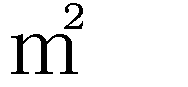 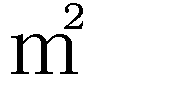 